2023 年 12 月凯里教师考试《教育综合知识》真题及答案注意事项1.题目应在答题卡上作答，不要在题本上做任何标记。2.将姓名与准考证号在指定位置上用黑色字迹的钢笔、签字笔或圆珠笔填写，并用 2B 铅笔在准考证号对应的数字上填涂。3.请将题本上的条形码揭下，贴在答题卡指定位置。没有贴条形码的答题卡将按作废处 理，成绩计为零分。4.题目应在答题卡上作答，在题本上作答一律无效。5.待监考老师宣布考试开始后，你才可以开始答题。6.监考老师宣布考试结束时，你应立即停止作答，将题本、答题卡和草稿纸都翻过来放 在桌上，待监考老师确认数量无误、发出离开指令后，方可离开考场。严禁折叠答题卡！※※※※※※※※※※※※※※※※※※※※※※※※※※※※※※※停！请不要往下翻！听候监考老师的指示。 ※※※※※※※※※※※※※※※※※※※※※※※※※※※※※※※一、单选题（共 40 题，每题 1.02 分，共 40.8 分）1.构建人人皆学、处处能学、时时可学的学习型社会主要反映了现代教育的哪些特征？ A.未来性B.科学性C.国际性D.终身性【答案】 D2.以卢梭为代表的自然主义课程论，以泰勒为代表的存在主义课程论，都属于(  )A.学科中心B.学生中心C.D.【答案】B3.古德莱德认为课程实施有五个层次，其中教师在课堂上所实际实施的课程是哪一层 次？A.创新的课程B.正式的课程C.经验的课程D.运作的课程【答案】D4.下列搭……确的是（  ）。A.霍姆林斯基的《给教师的建议》－活的教育学B.夸美纽斯的《大教学论》-世界上第一本研究教育学的书C.《学记》-以性善论和法治论著称的儒家经典D.杜威的《民本主义与教育》－学校生活的百科全书【答案】A5.面对残疾学生……前进的品质是教育工作的关键内容，这主要的依据是个体身心发展 的（  ）。A.不平衡性B.阶段性C.顺序性D.互补性【答案】D6.下列有关作业……正确的是（  ）。A.学校要确保小学一、二年级不布置书面家庭作业，可在校内适当安排巩固练习B.小学三至六年级书面作业平均完成时间不超过 90 分钟C.初中书面作业平均完成时间不超过 120 分钟D.节假日学生每天的书面作业总量不得低于平时作业量的要求【答案】A7.江老师想要……学生的课外学习情况，最适用的研究方法是。A.教育叙事法2023 年凯里教师·教育综合知识·第 1 页B.教育实践法C.文献研究法D.问卷调查法【答案】D8.在中国学生发…… ，自主发展表现为学会学习、健康生活、下列符合“健康生活“ 的 是（  ）。A.具有网络伦理道德与信息安全知识B.具有积极的心理品质， 自信自爱、坚韧观C.能关切人的生存、发展和幸福D.热爱并尊重自然，具有绿色生活方式和可持续【答案】B9.（  ）反映教育在人………… ，努力方向和社会倾向等方面的要求A.教学目标B.课程目标C.教育目的D.培养目标【答案】C10.教育的一种职能是然…………所要求的社会思想意识，另一种职能是与生产力发展水平相适应的劳动经验和生产知识技能为发展生产力服系，这种观点属于教育本质的(  )A.生产力说B.双重属性说C.多质说D.本质规定说【答案】B11.在教育教学过程中，教师对学生的喜爱以及暗于教育中的期待会使学生体……定， 从而激发起极大的学习热情和积极性。这表情(  )A.师生社会关系对教育活动具有主要影响B.师生工作关系对教育活动具有主要影响C.师生伦理关系对教育活动具有主要影响D.师生心理关系对教育活动具有主要影响【答案】D12.陶冶教育包括（  ）、环境陶冶、艺术……形式A.人格感化B.榜样示范C.说理疏导D. 自我修养【答案】A13.皮亚杰把……本质看作是一种(  )A.同化2023 年凯里教师·教育综合知识·第 2 页B.顺应C.适应D.平衡【答案】C14.各班主任结合近期……事件 ”，在班上开展有关的主题班会，如“如何做到尊师重 教 ”。这属于（  ）。A.政治性主题班会B.阶段性主题班会C.偶发性主题班会D.及时性主题班会【答案】C15.学生在……确用笔属于（  ）。A.言语信息的学习B.心智体能的学习C.认知事略的学习D.动作技能的学习【答案】B16.月月在开学之初就……从 B 等级提升为 A 等级的目标，并为此努力学习教学 ”。这 体现了动机的（  ）。A.维持机能B.指向机能C.调节机能D.补充机能【答案】B17.“应用律 ”和“失用……提出的哪条学习定律（  ）。A.准备律B.练习律C.组织律D.效果律【答案】B18.对“督学 ”“市场……主义 ”等词语文字，整段整篇的理解性文章，一些学科的主 义，公式等的记忆属于（  ）。A.形象记忆B.抽象记忆C.情绪记忆D.动作记忆【答案】B19.有的人意志力非…………比较薄弱，这里所说的“意志力 ”其实是指意志品质。下列意志品质与其相反品质对应正确的是？2023 年凯里教师·教育综合知识·第 3 页A.果断性一一独断性B. 自制性一一易受暗示性C.坚韧性一一顽固执拗D. 自觉性一一任性和怯懦【答案】C20.凯凯想在课堂上偷吃零食，但看到老师又感到害怕，于是迅速收起了零食。这属于 (  ) 道德情感体验。A.稳定性B.伦理性C.形象性D.直觉性【答案】D21.根据科尔伯格的道德发展理论，寻求认可定向阶段的特征是（  ）。A.希望取悦他人、帮助他人，会根据行为者的动机、特点以及当前情境评估行为 B.遵从他人规则以避免惩罚、得到奖赏C.依据自己内在的标准行事，行为受到自我良心的约束D.显示出对较高权威的尊重，并力图维持社会秩序【答案】A22.方方喜欢在学习文章时划出观点、摘抄片段。这种学习策略属于（  ）。A.组织策略B.理解监控策略C.精加工策略D.复述策略【答案】D23.小雨兼具了“成功定向者 ”和“逃避失败者 ”的特点，他表面上贪玩、不在乎考试， 但私下里却偷偷努力、拼命学习。小雨的自我价值类型是（  ）。A.高趋低避型B.低趋高避型C.高趋高避型D.低趋低避型【答案】C24.张老师在评价学生时，将学生的学业成绩、思想品德、健康状况等方面联系起来， 从而得出结论。这一思维过程属于（  ）。A.分类B.抽象C.比较D.综合【答案】D25.为了帮助在校教师克服职业倦怠，某学校向有关专家作了咨询。专家认为，改善学 2023 年凯里教师·教育综合知识·第 4 页校领导方式是缓解教师职业压力的有效途径，学校要完善教学评价机制，为教师提供深造以 及参与学校民主决策的机会有效地防止职业倦怠的发生。专家的建议主要是针对教师职业倦 怠形成机制中的（  ）。A.社会因素B.个人因素C.组织因素D.偶然因素【答案】C26.在刘老师的指导下，全班学生围绕“ 中英文化差异 ”这一中心问题发表自己的看法 和见解，从而进行相互学习。刘老师主要运用了（  ）。A.谈话法B.讨论法C.讲授法D.演示法【答案】B27.教学过程可分为五个阶段：激发学习动机、领会知识巩固知识、运用知识和检查知 识。下列选项中，正处于教学过程中心环节的是（  ）。A.英语老师在黑板上写下名词性从句的不同类型，两两比较进行重难点的简介 B.数学老师布置了两道应用型解答题，要求学生在十分钟内完成C.语文老师在课文开始前用视频片段展现文章发生的时代背景和重大历史事件D.音乐老师通过班级齐唱的方式给此次课程结尾，并告知学生下节课的学习内容【答案】A28.斯金纳认为学生的学习能力和学习速度是各不相同的因此程序教学应该让学生根据 自己的速度和学习潜力来学习。这就是程序教学的（  ）。A.低错误率原则B.积极反应原则C.及时反馈原则D. 自定步调原则【答案】D29.物理、化学等课程中，教师多采用实验法、演示法；而语文、英语等课程中，教师 多采用讲授法。这说明教师在选择教学方法时要将（  ）作为依据。A.学生的年龄特征B.课程的性质和特点C.教学时间及条件D.课程的教学目标和任务【答案】B30.赵老师凭记忆将公开课上学生的表现与反馈写下，并对此进行思考总结，为进一步 改进教学做好准备。这属于（  ）。A.课时备课2023 年凯里教师·教育综合知识·第 5 页B.课前备课C.课后备课D.学期备课【答案】C31.教学基本过程“.......讨论练习一评价 ”的教学模式是（  ）。A.问答模式B. 自学模式C.合作模式D.研究模式【答案】B32.金老师在课堂上只顾进……流程，对于学生提出的额外问题，他既没有给出合适的 回答，也没有引导学生自主思考，学生们都在私下表示.他只知道照本宣科。金老师的教学 行为违背了哪教师职业道德？A.爱国守法B.爱岗敬业C.为人师表D.终身学习【答案】B33.教师要尊……就意味着（  ）。A.教师和家长在人格上不完全平等B.家长会上将家长按社会地位、收入高低进行排序.C.联系家长时不卑不亢，语调平缓，避免向家长告状D.听取家长对教学改进的所有意见并付诸实施【答案】C34.因学生回答错了一 ……题，甄老师一气之下让学生去外面罚站，在走廊巡视的校长 发现后让学生先回到教室继续上课，课后校长找到甄老师……误，提醒他以后不能再体罚学 生，否则学生以……甄老师和他上的课了。这位校长的所作所为是在提醒甄老师（  ）是调 节教师与学生关系的基本行为准则。A.关爱学生B.尊重家长C.言传身教D.刻苦钻研【答案】A35.教师的……只有在（  ）中才能得到不……实、提高和完善。A.学习B.实践C.思考D.交往【答案】B2023 年凯里教师·教育综合知识·第 6 页36.根据我国《教育法……列表述不正确的是（  ）。A.学校及其他教育机构应当公开收费项目B.国家举办学校及其他教育机构，应当坚持勤俭节约的原则C.设立学校及其他教育机构必须具备优秀的教师D.国务院和地方各级人民政府根据分级管理、分工负责的原则，领导和管理教育工作【答案】C37.下列情形下，学校对……当依法承担相应的责任的是（  ）。A.学校已履行了相应职责，行为并无不当，但学生受到来自学校外部的突发性、偶发性 侵害。B.学生监护人知道学生患有特定疾病，但未告知学校C.学生行为具有危险性，学校，教师已经 xx，纠正，学生不停劝诫，拒不改正 D.学校向学生提供的视频，饮用水等不符合行业的 xxxx【答案】D38.根据我国未成年人保护……法，下列说……是（  ）。A.学校可以安排未成年人参加 xx 性活动B.学校可以向未成年人父母或者其他监护人推销固定的商品和服务C.学校可以占用休息日，组织义务教育阶段的未成年学习补课D.学校可以安排未成年人参加文化娱乐、社会实践等集体活动【答案】D39.法律规定职……人单位在 x 已满（  ）周岁，准备就业的未成年人进行职业咨询时，应当 xxx 职业教育纳入培训范围。A.16B.18C.17D.15【答案】A40.学校应当保……年学生（  ）的权利。不得违反国家 xx，受 x 开除未成年学生。A.教育B.受教育C.生存D.发展【答案】B二、不定向选择 。 （共 10 题 ，每题 1.94 分，共 19.4 分）C.壬戌学制是我国第一个具有资本主义性质的学制D.壬戌学制是我国第一个兼顾就业和升学的学制2023 年凯里教师·教育综合知识·第 7 页【答案】ABCD42.下列关……的理解，正确的有（  ）。A.教育是课题的内容或者是教材内容的 xxB.教育就是上课用的讲稿或者讲义C.教育是 xx 学……联络及和教育设计程序编写的课堂教学氛围D.教案的编制主要按课时进行【答案】AD43.下列关于……的说法，正确的有（  ）。A.教师劳动的特征性，决定了教师脑洞具体示范性的特点B.教育机智体现了教师劳动创造性的特征C.“ 以学生为中介实现教师劳动的价值 ”体现了教师劳动的长期性D.教师的劳动主要是以个体劳动的方式进行的【答案】BD44.小 X 在课上学到……有热胀冷缩的特性。并且鸡蛋的 xx 和里面的血红蛋白、xxx 的 情况是不一样的，所以当家里面煮了鸡蛋，小 x 便把刚出锅的鸡蛋放在凉水中，等待一会之 后，发现鸡蛋比之前更好剥壳，xxxxx。这个过程反映了（  ）。A.知识的获得B.知识的保持C.知识的转化D.知识的评价【答案】ACD45.下列表述中， ……外部的归因因素的有（  ）。A.“我很笨 ”B.“这太难了 ”C.“X 下了很大的功夫 ”D.“我运气不好 ”【答案】BD46.教学最基本的原则是尽可……深入探究，解决问题得出答案。让学……功，下列属 于探究式教学方式的有（  )。A.反问B.提示C.转引D.回答【答案】ABCD47.我国教育对外交……合作坚持（  ）的原则不得违反中国法律……家主权，安全社会公共利益。A.独立自主B.平等互利2023 年凯里教师·教育综合知识·第 8 页C.事财统一*D.相互尊重【答案】ABD48.根据中华人民共和国教师法的定义教师……教学的专业人员教师享有对应的权利 的……要履行相应的义务，下列属于教师义务的是（  )。A.遵守宪法、法律……业道德B.向学校提供必要的图……其他教育教学用C.制止有害于学生的行为以……危害学生合法权益的行为D.不断提高思想……品质和教育教学业务水平【答案】ACD49.将教师教育教学与学生……行的现代的教学组织形式是（  )。A.特朗普制B.道尔顿制C.现场教学D.复试教学【答案】D50.（  ） 旨在教学过程中指导学……真理的一种教学方法，是一种以情感陶冶为主的 教学方法。A.发现法B.练习法C.启发教学法D.读书指导法【答案】C三、判断题。（共 20 题，每题 0.49 分，共 9.8 分）51.遗传对人的身心发展……决定作用，社会环境对人的发展起决定作用。（  )【答案】错52.教育公平是社……教育的本质要求。 (  )【答案】对53.“教育即生活，更为今……备 ”是陶行知的思想。 (  )【答案】错54.成果导向教育特别强调“ 以……原则，教学评价主要聚焦在学习成果上，而不在于 教学内容等其他方面。（  )【答案】对55.德育过程是对学生知情意行**提……是学生思想品德形成与否的关键，也是衡量一 个人思想品德水平高低的主要标。（  )【答案】错2023 年凯里教师·教育综合知识·第 9 页56.蔡元培于 192……出美育，并主张“ 以美育替代宗教 ”。（  )【答案】对57.程序教学的缺点之一是： 师……不密切，隔断了师生、生生……息交流，不利于发展社会化作用。 (  )【答案】错58.根据布卢姆等人……育目标分类，代表着最高水平……习目标是“分析 ”。 (  )【答案】错59.事实性知识具有良好的结构。（  )【答案】对60.研究表明，较高程度……不协调对动员学生的注意最为有效。（  )【答案】错61.个案法要求对某个人进……观察与研究，以便发现影响某种行为和心理健康的原因。 （  )【答案】对62.学习顿悟说与启发式教学的……本上是一致的。（  )【答案】对63.教学过程以发展……础，促进学生认识能力的提升。 (  )【答案】错64.教师在设计课堂问……形式最好固定不变以加深学生印象。（  )【答案】错65.发现教学、情境教……于以学生为中心的教学策略。 (  )【答案】对66.在教学过程当中，学生学……是直接经验，并且是学生直接去体验（  )。【答案】错67.教师素质……教育现代化的核心（  ）。【答案】对68.教师职业道德修养是一 ……展过程，必然要求教师确立可行目标并坚持不懈的努力。 （  )【答案】对69.受教育者在入学，升学……享有平等权利。家庭成员中有违法，犯罪的除外。 (  )2023 年凯里教师·教育综合知识·第 10 页【答案】错70.任何组织或个人发现不利于未成年人身心发展……,或者侵犯未成年人合法权益的 行为，都有劝阻……公安，民政，教育等有关部门检举，控告。【答案】对四、解答题（共 2 题 ，每题 5 分 ，共 10 分）71.替代强化和自我强化分别指什么？各举一例说明。【答案】(1)替代强化与自我强化是班杜拉提出的概念。①替代强化：即看到别人的行为受到强化因而自己的相应行为倾向间接地受到强化。②自我强化：当一个人模仿他人(榜样)的行为时，就会依据 榜样的行为从而对自己的行为 确定一个标准，并用这个标准 要求自己、评价自己，如果自己的行为符合这一标准，他就 会感到满足，这种满足就是对相应行为的强化，班杜拉称这种强化为自我强化。72.现代教学改革应具备哪些新理念？【答案】一 、以人为本的理念现代教育强调以人为本，把重视人，理解人，尊重人，爱护 人，提升和发展人的精神贯注 于教育教学的全过程、全方位。二 、全面发展的理念以促进每一个学生在德、智、体、美、劳等方面的全面发展与完善，造就全面发展的人才为己任。三、素质教育的理念强调知识、能力与素质在人才整体结构中的相互作用、辩证 统一与和谐发展。以帮助学生 学会学习和强化素质为基本教育目标， 旨在全面开发学生的诸种素质潜能。四 、创造性理念加强创新教育与创业教育并促进二者的结合与融合，培养创新、创业型复合性人才成为现代教育的基本目标五、 主体性理念它要求教育过程要从传统的以教师为中心、转变为以学生为 中心、以活动为中心、以实践 为中心，倡导自主教育、快乐 教育、培养学生的学习兴趣和习惯，使学生积极主动地学习 和发展。六、个性化理念现代教育强调尊重个性，鼓励个性发展，主张针对不同的个性特点采用不同的教育方法和评 估标准为每一个学生的个性充分发展创造条件。七、开放性理念传统的封闭式教育格局被打破，取而代之的是一种全方位开放式的新型教育。 八、 多样化理念2023 年凯里教师·教育综合知识·第 11 页五 、案例分析题（共 1 题 ，共 20 分）73.阅读材料，回答问题。宋老师班上有一个名叫小军的学生，学习成绩一直不错。尤其爱读书，因而在……领域 知识面比较广博，但也因此造成了他的自高自傲，性格有点儿古怪。在课堂上，他不能接受 同学们讨论问题时的不同意见。动不动与别人翻脸。当他的意见有多数……这翻桌子打人狂 喊。作为班主任的宋老师。多次。与其。交流谈心，开导他，并去家访多次。多次理性地去 和他的……性商量，共同改变孩子的不正常状况，但身为高级知识分子的家长不同意宋老师 的意见。认为自己在大学都是以……况且自己。对孩子管教严格，不会有什么问题，而老师 有点看不上孩子。故意找孩子的毛病，所以表现出不配合……一次造成不欢而散，让宋老师 颇感伤心。而小军的异常表现……，甚至影响到了班上的其他同学。宋老师为了小军，给他的家长 写了一封 2000 多字的长信，先是反思了自己的不足，再诚恳地说明了小军的反常现象。他 说，作为老师，我相信孩子将来会有很大的前途，但他目前的……忧。但我了解。孩子在家 的和在学校的表现不一样，不知您是否感觉到您对他的教育方式过于严厉。给他带来心情的……以他在学与同学相处，遇到一些不开心的事，便会大肆宣泄，就非 常不理智。他在学校的这种情况是不利于身心健康发展的。两天后，家长……己表示自己平常只关心孩子的学习成绩，而忽略了他的全面成长。家 长表达。对，要会配合好老师，做到家长应该尽…… ，在老师和家长的共同合作下，小军真 的发生了很大的改变。（1） 根据材料 ，家长对晓均的教养方式最接近那种类型？ 其特点是什么？（2） 根据材料 ，宋老师在改变学生不正常状况的过程中 ，遵循那些道育原则？ （3） 结合材料 ，并联系实际 ， 阐述家庭教育及家校合作的意义。【答案】( 1)根据材料，家长对小军的教育方式接近于哪种类型?其特点是什么?权威型教养方式，采用这种方式的父母在子女的教育中表现 得过于支配，儿童的一切都是 由父母来控制的，在这种环境 下长大的儿童容易形成消极、被动、依赖、服从、懦弱，甚 至不诚实的人格特征。(2)根据材料，宋老师在改变学生不正常状态下的过程中，遵循了哪些德育原则?疏导原则是指进行德育要循循善诱、以理服人，从提高学生的认识入手，调动学生的主动性，使他们积极向上。教育影响的一致性与连贯性原则是指德育工作中应主动协调多方面的教育力量，统一认识和步调，有计划、有系统地发挥教育的整体功能，培养学生正确的思想品德.2023 年凯里教师·教育综合知识·第 12 页因材施教原则是指教师要从学生的实际情况出发，依据学生 的年龄特征和个别差异，有的 放矢地进行有差别的教学，使每个学生都能扬长避短，获得最佳的发展。(3)结合材料，联系实际，阐述家庭教育及家校合作的意义。学生是在学校、家庭以及社会的共同影响下成长的。其中家 校合作是保证学生健康成长极其重要的条件。家校合作的水平必然影响着学生的发展状况。一.家校合作的目标是促使家庭教育和学校教育保持一致，形成合力，促进青少年学生在品 德、学业以及身心各方面良好地发展。二.学校教育的优势是家庭教育无法比拟的，无论从培养目标、 教育内容、教育方法和效果， 还是从教育者、教育环境、教  育设施等诸方面而言，学校教育都处于主导地位，应该对家 庭教育起指导作用，但不是对家庭教育的控制和约束。教育  工作者，包括教师，也应该对 缺乏教育理论和教育经验的家长，给予观念上和方法上的耐心引导和具体帮助。三. 家校合作有利于家庭教育与学校教育相互配合，紧密相连。四.学校教育和家庭教育各有其特点，它们相互联系、相互作  用、相互影响。学校如果忽 视家庭教育的影响，离开了家庭配合的学校教育必然因孤军作战而难以奏效；家庭教育如果 与学校教育方向不一致，就会使学生不知所措，家庭教育也将举步维艰。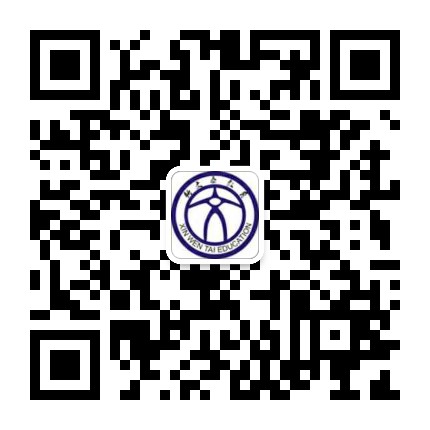 微信扫一扫，了解培训课程,预约有优惠